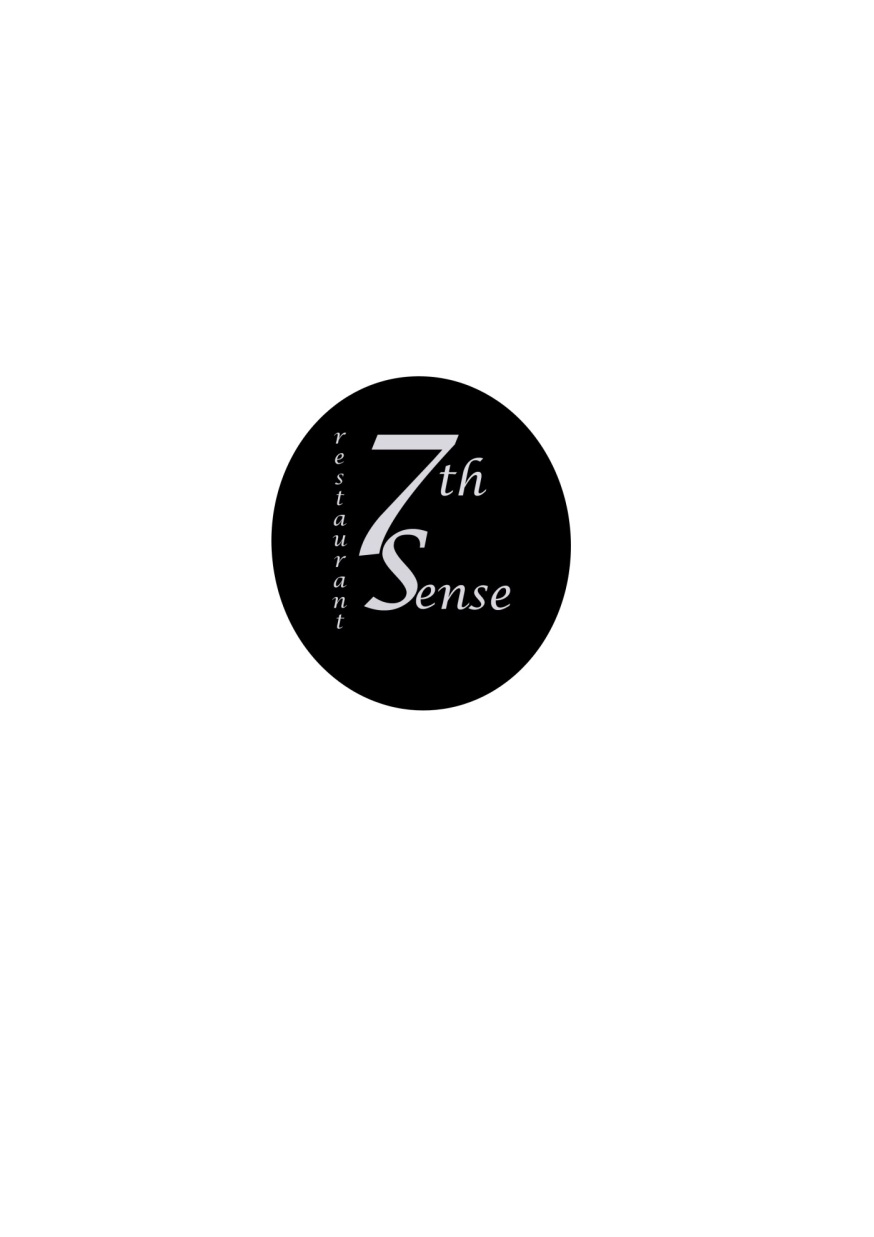 3 gangen keuze menu 			€19,95VoorgerechtenSalade met een cocktail van kip en ananas			*of*Mosterdsoep met noorse zalm reepjesHoofdgerechten Gebakken Tilapia filet met een boter van dille en citroen		*of*Grootmoeders draadjesvlees met een jus van laurierNagerecht“ Dame Noir ’’ chocolade ijs met warme vanille saus 